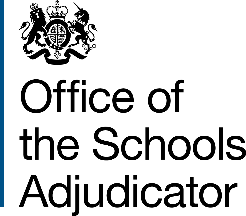 Local Authority ReporttoThe Schools AdjudicatorfromNottingham City Local Authorityto be provided by31 October 2022Report Cleared by:	Name Nicholas Lee		Job Title: Director of Education	Telephone number: 0115 8764608	Email: Nicholas.Lee@nottinghamcity.gov.ukDate submitted: 	     By:	Name: Danny Hall		Job Title: Admissions Manager	Telephone number: 0115 8764628	Email: Danny.Hall@nottinghamcity.gov.ukWebsite: Office of the Schools AdjudicatorPlease email your completed report to: Office of the Schools Adjudicator by 31 October 2022 and earlier if possibleIntroduction Section 88P of the School Standards and Framework Act 1998 (the Act) requires every local authority to make an annual report to the adjudicator. The Chief Adjudicator then includes a summary of these reports in her annual report to the Secretary for State for Education. The School Admissions Code (the Code) sets out the requirements for reports by local authorities in paragraph 6. Paragraph 3.30 specifies what must be included as a minimum in the report to the adjudicator and makes provision for the local authority to include any other matters. Paragraphs 6 and 3.30 of the Code require that each local authority publish its report locally. Local authorities do not have to include this introduction and guidance in their locally published report. In 2020 and 2021, we asked far fewer questions than in previous years, asking only for the minimum information required by the Code. This was in response to the pressures on local authorities and others in the light of the Covid-19 pandemic. This year, we have again sought to keep the information requested to the minimum. We have, at the request of the Department for Education, asked a small number of additional questions relating to the impact of the new Code which came into force on 1 September 2021. The new Code also changes the period to be covered by reports to the adjudicator and the deadline for submitting reports to the adjudicator. This year’s report must cover the 2021/2022 academic year and be submitted to the Office of the Schools Adjudicator by 31 October 2022.Guidance on completing the template In a departure from previous practice, we have included all the guidance on completing specific parts of the template in this section. We hope that this will be helpful. This is in response to feedback that including guidance and definitions in the body of the template could make the report harder for readers to follow and less accessible. There is no requirement for local authorities to include the introduction and the guidance in their published reports, but they are free to do so if they wish. We should be grateful if in completing questions which ask for information about primary and secondary schools and/or pupils, local authorities would follow the approach to classification of schools used in statutory provisions and in the Department for Education Statistical First Release and the Education Middle School (England) Regulations 2002.Guidance on specific questions and/or meaning of specific terms in this report:“in-year admissions”: This means admission at the start of any school year to a year group which is not a normal point of entry for the school concerned (for example at the beginning of Year 2 for a five to eleven primary school) and admission during the course of any school year after the end of the statutory waiting list period (31 December) in normal years of admission. Not applicable means at questions:Section 1: B.i. - B.iv. that there were no children falling within the relevant definition.Section 1: B.v. that there were no schools for which the local authority was the admission authority at 1 September 2021.Section 1: B.vi. that there were no schools in the local authority’s area for which the local authority was not the admission authority at 1 September 2021.Section 2: B.i. - B.iv.  that there were no children falling within the relevant definition.Section 2: C.i. that there were no children falling within the definition.Section 2: D.iv. that there were no hard to place children referred to the protocol.We welcome all comments that local authorities make in the comment boxes and we aim to reflect those comments in the Annual Report, but we ask for the comments to be entered under the right headings. Section 3 invites comment on any other matters not specifically addressed in this template if local authorities wish to do so. The views expressed in previous years also remain a matter of public record.We ask that where possible, you return the template in Word instead of PDF formatting. A number of you have commented on the formatting of the template and we have tried to make it as accessible as possible, but we are aware that some local authorities use different versions of Word.Information requestedSection 1 - Normal point of admissionCo-ordinationLooked after and previously looked after childrenHow does the admissions system in your local authority area serve the interests of looked after children at normal points of admission?Not at all  Not well  Well  Very well  Not applicable  How do the admissions systems in other local authority areas serve the interests of children looked after by your local authority at normal points of admission? Not at all   Not well  Well  Very well  Not applicable  How does your admissions system serve the interests of children who are looked after by other local authorities but educated in your area at normal points of admission?Not at all  Not well  Well  Very well  Not applicable  How does the admissions system in your local authority area serve the interests of previously looked after children at normal points of admission?Not at all   Not well  Well  Very well  Not applicable  Please confirm that your local authority has included children adopted from state care outside England in its definition of previously looked after children in admission arrangements for schools for which it is the admission authority Yes   No  Not applicable  How confident are you that all other admission authorities in your area have included children adopted from state care outside England in their definitions of previously looked after children in admission arrangements for schools for which they are the admission authority? Confident all have  Confident some have  Not aware of whether all or some have Not applicable  Special educational needs and/or disabilitiesSection 2 - In-year admissionsEffect of Code changes on in-year admissionsLooked after children and previously looked after childrenHow does the in-year admission system serve children who are looked after by your local authority and who are being educated in your area?Not at all  Not well  Well  Very well  Not applicable  How do the in-year admission systems in other local authority areas serve the interests of your looked after children?Not at all  Not well  Well  Very well  Not applicable How does your in-year admission system serve the interests of children who are looked after by other local authorities but educated in your area?Not at all   Not well  Well  Very well  Not applicable  How does your in-year admission system serve the interests of previously looked after children?Not at all  Not well  Well  Very well  Not applicable Children with special educational needs and/or disabilitiesHow well served are children with special educational needs and/or disabilities who have an education, health and care plan that names a school when they need to be admitted in-year?Not at all	well Not well Well    Very well    Not applicable How well served are children with special educational needs and/or disabilities who do not have an education, health and care plan when they need to be admitted in-year?Not at all well Not well  Well  Very well  Don’t knowFair access protocolDo you have a fair access protocol agreed with the majority of state-funded mainstream schools in your area?Yes for primaryYes for secondaryHow many children were admitted to schools in your area under the fair access protocol between 1 August 2021 and 31 July 2022? How well do you consider hard to place children are served by the fair access protocol in your area?Not at all well 	Not well	Well 	Very well	   Not applicable Directions How many directions did the local authority make between 1 August 2021 and 31 July 2022 to maintained schools for which the local authority is not the admission authority to admit children (including children looked after by the local authority but resident in another area)? Section 3 - Other mattersAre there any other matters that the local authority would like to raise that have not been covered by the questions above? Section 4 - FeedbackWe would be grateful if you could provide any feedback on completing this report to inform our practice for 2023.Thank you for completing this template. Please return to Office of the Schools Adjudicator by 31October 2022How well did co-ordination of the main admissions round work?Not wellA large number of small problems or a major problemWell with few small problemsVery wellReceptionXYear 7XOther relevant years of entry Xvii If you wish, please give examples of any good or poor practice or difficulties which exemplify your answers about the admission to schools of looked after and previously looked after children at normal points of admission:If you wish, please give examples of any good or poor practice or difficulties which support or exemplify your answers about in-year admissions for looked after and previously looked after children:The process supports the applications of children LAC/PLAC. It becomes slightly more difficult in some areas of the city and in some year groups where there is a lack of availability and discussions with OAA’s need to take place. Where Nottingham City looked after children are placed out of area we often  experience difficulty in obtaining in-year school places, particularly if children require specialist provision, there is often delay in securing provision in this instances.  Please give examples of any good or poor practice or difficulties which support or exemplify your answers about in-year admissions for children with special educational needs and/or disabilities:The LA takes a shared responsibility for the admission of children at SEN support in year.  This involves the Admissions Service, SEND team and specialist teaching teams working together to assess the young person in question if required e.g. new to the country and to provide advice and strategies to schools to enable them to meet the needs of young people with SEND.  Additionally schools can request funding from the LA for young people with complex SEND at funding panels held throughout the year if support needs are greater than the 6k delegated to schools. Pupils transitioning into specialist settings can also access additional transition funding to provide enhanced provision during a transition period.  If you wish, please provide any comments about in-year admissions in respect of other children:If you have not been able to tick both boxes above, please explain why:Type of schoolNumber of Primary aged children admittedNumber of Secondary aged children admittedCommunity and voluntary controlled 190Foundation, voluntary aided and academies22138Total41138Please provide any comments you wish on the protocol not covered above. It would be particularly helpful to have any comments on the impact of the Code changes on the operation of the FAP in your area and the ability to secure places for vulnerable children:Primary numbers are lower this year considered through Fair Access due to implementing a new process that seeks to place children before being identified as Fair Access. Current concerns around school capacities in certain areas / year groups, as well as difficulties with some OAA’s providing the LA with information about direct applications and decisions. Total Number of childrenOf which, looked afterOf which, not looked after 0F. If you wish, please provide any other comments on the admission of children in-year not previously raised: